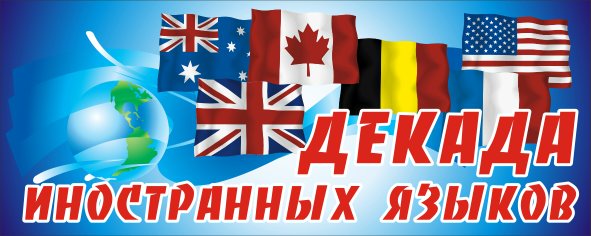 В 2017-2018 учебномгоду предметная декада по иностранным языкам была посвящена лингвострановедению( англоязычным и франкоязычным странам)  и языкознанию.Цели проведения Декады: 1. Развитие исследовательской компетенции учителя и ученика.2. Расширение спектра знаний путем интеграции предметов.3. Привлечение внимания к зарубежной литературе и поэзии, географии, традициям.4. Развитие творческой активности учащихся, с привлечением иностранных языков.Сроки проведения Декады: 5 -15  февраля 2018 года	 В подготовке и проведении предметной творческой недели приняли участие все члены кафедры, что составляет 100% от общего состава. Учителями кафедры было подготовлено 12 различных мероприятий. В рамках декады были представленыкак заочные, так и очныеинтерактивные формы работы с обучающимися:Конкурс «Валентинок» поздравительных открыток ко Дню Святого Валентина. Количество участников: 45 человекПобедителей и призеров: 5 человекРезультаты конкурса рисунков «Мир Уолта Диснея»Количество участников:78 человекПобедители и призеры: 11 человекУчастники конкурса «Чтение в рисунке»Результаты лингвострановедческой викторины (5-6 классы)Количество участников  86 человекПобедители и призеры:6 человекРезультаты лингвострановедческой  викторины (7-8 классы)Результаты лингвострановедческой  викторины (9-11 классы)Результаты лингвострановедческой  викторины (9-11 классы)Результаты командной игры «Что? Где? Когда?» (10-11-е классы)Количество участников: 176 человек                                         Участники тренинга-погружения для 6-7 классов                               Результаты творческого  конкурса «Минута славы»Количество участников: 22 человекаРезультаты  конкурса переводов среди 9-11 классовВикторина «Великий французский сказочник Шарль Перро»Количество участников 2 человека, 7б,7г.Квест «Французский вокруг нас» Количество участников:0Викторина «Вслед за героями Жюля Верна»Количество участников: 0Конкурс « Лучшая тетрадь»Количество участников 16 человек, 2а, 2б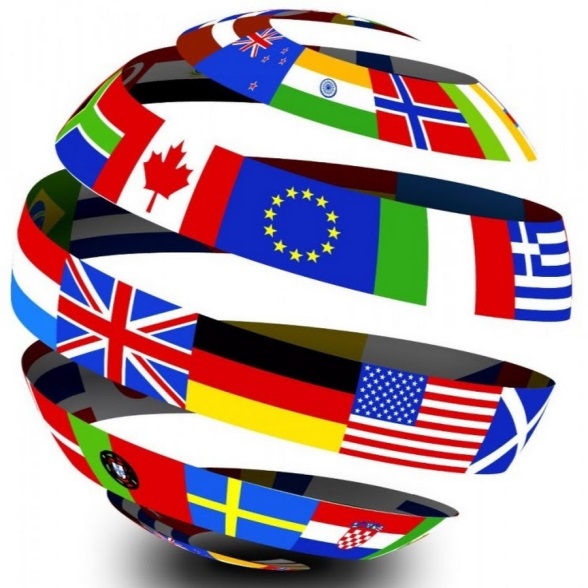 №Ф. И. участникаКлассФИО учителяМесто1Джафаров ГурбанГетц Н.Б.12Фещуков ВладГауэр М.С.23Шорников ЕвгенийГауэр М.С.34Жилинская ОльгаГауэр М.С.25Дроздова ПолинаГетц Н.Б.1№Ф. И. участникаКлассФИО учителяМесто1Анастасия Лучко9гАхметшина В.С.12Ковалевская Ева 9аАхметшина В.С.33Куклин Михаил3аСавенкова А.С.14Слепухина Диана3гСавенкова А.С.25Бучацкий Тимофей7гСолонщикова М.Г.26Ильина Яна5аГауэр М.С.17Антоненко Артем6вГауэр М.С.28Дроздова Полина8бГетц Н.Б.19Лихоманов Максим5аПетрунина А.А.110Смеркалова Дарья5гПетрунина А.А.211Мартакова Елизавета10бШиц Ю.Н.2№Ф. И. участникаКлассФИО учителя1Анастасия Лучко9гАхметшина В.С.2Вайсблат Анастасия 8вГетц Н.Б.3Данда Дана 6аПетрунина А.А.4Голубева Елена 6аПетрунина А.А.5Чернова Екатерина5бПетрунина А.А.6Староконь Анастасия 5аПетрунина А.А.7Кучинская Элеонора5аПетрунина А.А.8Мубинов Павел 7аСолонщикова М.Г.9Богданова Екатерина 7аСолонщикова М.Г.10Огаркова Елизавета9вСолонщикова М.Г.№Ф. И. участникаКлассФИО учителяМестоВойцеховский Д5аПетрунина А.АКучинская Э5аЛихоманов М5аРассказова Е5аРожкова А5аСергеева М5аСтароконь А5аТахтаров А5аУшакова П5аУшнурцева К5аЧебуранова В5аЭргардт А5аВаляев В5бВолкова Е5бГлазунов А5б1Илхоми М5бКлименов И5б3КруженкоП5бЛукиева А5бМалиева С5бМоскалев В5бЗлобин А5бНосова А5бРуфина Д5бЧернова А5бШаропова Н5бБочарникова К5вЗырянов А5вКостеров К5вКудрина А5вМилик Я5вПиляй С5вПопов И5вСтрелкова А5вСуйумбаев Б5вХомченко Е5вХуторянская Д5вЯткин Е5гБедарева Л5гБедарева С5гБурдина А5гБурдина М5гДементьева Д5гЗаварзинР5гЗуев А5гСмеркалова Д5гТокарева Е5гТульчанский А5г2Ананин А6аБеланова Т6аВильдяева М6аГолубева Е6а2Данда Д6аДедков А6аКобкова М6аМассольд В6аНовиков С6аОдиванова С6аПайгель О6аПак М6аПушкарев П6аРябова М6аБушуева Д6аГригорьев А6аДюсьметов Г6бЖирнов С6бЗемлянская К6бИндукаев Д6бКвашнин К6бЛомов Д6бСамарина А6бСмирнова Е6бФедорова А6бЧереватая А6бБодров Д6вБулатов С6вБулатов И6вЛарионова А6вЛевшенкова Д6вОнищук М6вПановицин А6вПанфилов И6вПопова А6в1Радзион Я6вФедотушкина С6вЧеснокова С6в3№Ф. И. участникаКлассФИО учителяМесто1.Бучацкий Тимофей7 гСолонщикова М. Г.I2.Вахитова Соня7 гСолонщикова М. Г.I3.Полев Дмитрий7 бГетц Н. Б.II4.Плеснивая Софья7 бГетц Н. Б.III5. Критонов Иван7 бГетц Н. Б.III6.Гаприндашвили Илия7 бГетц Н. Б.III№Ф. И. участникаКлассФИО учителяМесто1.Творогова Юлия8 бСолонщикова М. Г.I2.Гулицкая Дарья8 бГетц Н. Б.II3.БессоноваАлександра8Солонщикова М. Г.III4.Бурдовицина Ульяна8 бГетц Н. Б.III5.Герц Альбина8 аГетц Н. Б.III6.Исаева Светлана8 аГетц Н. Б.III№Ф. И. участникаКлассФИО учителяКол-во баллов1Титова Елизавета9гАхметшина В.С.36б2Евсюнина Софья9гАхметшина В.С.32б.3Булатов Михаил9гАхметшина В.С.19б.4Гусев Слава9гАхметшина В.С.30б.5Романова Маргарита9гАхметшина В.С.20б.6Шарф Карина9гАхметшина В.С.66б.7Коротыш Полина9гАхметшина В.С.55б.8Шарф Алина9гАхметшина В.С.43б.9Лучко Настя 9гАхметшина В.С.39б.10Петлина Виктория9гАхметшина В.С.40б.10Кондратенко Софья10бАхметшина В.С.20б.11Чистикова Яна10бАхметшина В.С.38б.12Сермавкин Никита10б.Ахметшина В.С.46б.13Шуралева Дарья10бАхметшина В.С.45б.14Тюменцева Наталья10бАхметшина В.С.38б.15Зверева Полина10бАхметшина В.С.44б.16Избышева Наталия10бАхметшина В.С.33б.17ИлхомиМахбуба10бАхметшина В.С.33б.18Харченко Денис10б.Ахметшина В.С.48б.19Бояринцев Алексей10б.Ахметшина В.С.31б.20Торопова Марьяна 10бАхметшина В.С.38б.21Гауэр Софья10бАхметшина В.С.33б22.Кухаренко Виктория10бАхметшина В.С.33б.23.Назаров Егор10аАхметшина В.С.40б.24.Королева Диана10аАхметшина В.С.48б.25.Корнилова Ксения10аАхметшина В.С.45б.26.Киселев Павел10аАхметшина В.С.35б.27.Заварзин Артем10аАхметшина В.С.36б.28.Косов Артем10аАхметшина В.С.32б.29.Маркова Анна 10аАхметшина В.С.37б.30.Кунгурова Анастасия10аАхметшина В.С. 41б.31.Ивахин Эльмир10аАхметшина В.С.52б.32.Бутенко Марат10аАхметшина В.С.40б.33.ДошоянКарапет10аАхметшина В.С.54б.34.Логвиненко Данила10аАхметшина В.С.36б.35.Подковырин Семен9бАхметшина В.С.28б.36.Левицкий Павел9бАхметшина В.С.20б.37.Григорьева Настя11аАхметшина В.С.33б.38.Гузаев Роман11аАхметшина В.С. 40б.39.Мухина Марина11аАхметшина В.С.40б.40.Чикулаева Александра11аАхметшина В.С.38б.41.Лукин Александр9аАхметшина В.С.46б.42.Колпащиков Иван9аАхметшина В.С.37б.43.Кравченко Никита9аАхметшина В.С.45б.44.Маликова Виктория9аАхметшина В.С.34б.45Колпаков Александр9аАхметшина В.С.33б.46.Штадельман Мария9аАхметшина В.С.40б.47.Чиркина Елизавета9аАхметшина В.С.36б.48.Синюткина Анна9аАхметшина В.С.37б.49.Робенков Даниил9аАхметшина В.С.36б.50.Крапивкин Алексей9аАхметшина В.С. 26б.51.Бекишева Анна9аАхметшина В.С.11б.52.Ковалевская Ева9аАхметшина В.С.36б.53.Возмилов Захар9аАхметшина В.С.14б.54.Колосова Полина9аАхметшина В.С.47б.56Борисов Павел11аАхметшина В.С.50б57Белевцев Семен11аАхметшина В.С.48б.58Балахнина Елизавета9вГетц Н.Б.46б.59.Горбунов Егор9вГетц Н.Б.24б.60.Бояринцева Анжела9вГетц Н.Б.52б.61.Вяткина Надежда 9вГетц Н.Б.38б.№Ф. И. участникаКлассФИО учителяМестоКолпакова Валерия9аШиц Ю. Н.64бАбу Хамда Алина9аШиц Ю. Н.64бШитов Алексей9аШиц Ю. Н.34бЯкимова Екатерина9аШиц Ю. Н.33бЗамятин Александр9аШиц Ю. Н.33бШитов Александр9аШиц Ю. Н.27бАбрамовский Виталий9аШиц Ю. Н.23бОлефир Дмитрий9аШиц Ю. Н.15бДеревянко Дарья9бШиц Ю. Н.40бСлиткова Полина9бШиц Ю. Н.38бГолдина Елизавета9бШиц Ю. Н.36бСидоренко Лиза9бШиц Ю. Н.34бБолдорева Анастасия9бШиц Ю. Н.33бКанраманова Римма9бШиц Ю. Н.33бВаликова Екатерина9бШиц Ю. Н.30бФатихова Элина9бШиц Ю. Н.30бМолчанова Виталина9бШиц Ю. Н.26бКобков Андрей9бШиц Ю. Н.21бМизев Данил9бШиц Ю. Н.15бАндреева Соня9гШиц Ю. Н.57бСанду Кирилл 9гШиц Ю. Н.46бЧебоксарова Мария9гШиц Ю. Н.44бГрехнева Анна9гШиц Ю. Н.42бЖуйков Герман9гШиц Ю. Н.37бВолкова Полина9гШиц Ю. Н.29бСеребренникова Мария9гШиц Ю. Н.25бКривчикова Кристина9гШиц Ю. Н.24бБалакирева Дарья9гШиц Ю. Н.19бКудряшов Влад9гШиц Ю. Н.14бСоловцов Григорий10аШиц Ю. Н.53бСливкин Роман10аШиц Ю. Н.49бФролов Михаил10аШиц Ю. Н.47бНемиш Никита10аШиц Ю. Н.35бШилов Кирилл10аШиц Ю. Н.28бХаритонов Кирилл10аШиц Ю. Н.27бНалейкин Андрей10аШиц Ю. Н.27бПлахута Данил 10аШиц Ю. Н.26бКандауров Никита10бШиц Ю. Н.41бМартакова Лиза10бШиц Ю. Н.38бСеребрин Виктор10бШиц Ю. Н.36бАсадова Мелек10бШиц Ю. Н.34бКуличенко Сергей10бШиц Ю. Н.34бВоронова Анастасия10бШиц Ю. Н.33бЯнович Анастасия10бШиц Ю. Н.30бКотов Игорь10бШиц Ю. Н.28бАсадов Байбала 10бШиц Ю. Н.25бКузнецов Алексей 11аШиц Ю. Н.52бМарков Алексей 11аШиц Ю. Н.50бКоноваленко Константин11аШиц Ю. Н.50бФедотов Александр11аШиц Ю. Н.49бУсов Егор11аШиц Ю. Н.46бТригубчак Елизавета11аШиц Ю. Н.40бСорокина Анна11аШиц Ю. Н.40бСкворуцов Богдан11аШиц Ю. Н.34бСемёнова Ольга 11аШиц Ю. Н.29б№Ф.И. участникаКлассФИО учителяМесто11 группа 11а  класс11аШиц Ю.Н.I(65б)22группа 11а класс11аАхметшина В.С.II (60 б)33группа 11 а класс11 аАхметшина В.С.IV (48б)44 группа 11 а класс11 аШиц Ю.Н.III(56б)51 группа10 а класс10 аАхметшина В.С.II (28 б)62 группа10 а класс10 аАхметшина В.С.I(42б)71группа 10 б класс10 бАхметшина В.С.I(48б)82группа 10 б класс10бАхметшина В.С.II (47б)93 группа 10 б класс10бАхметшина В.С.III (43б)101 группа 9 а класс9аШиц Ю.Н.I (54б)112 группа 9 а класс9аАхметшина В.С.II (52б)123 группа 9 а класс9аШиц Ю.Н.III (46б)131 группа 9б9бШиц Ю.Н.I (48б)142 группа 9б9бАхметшина В.С.II (46б)153 группа 9б9бШиц Ю.Н.III (40б)161 группа 9г9гАхметшина В.С.I (53б)172 группа 9г9гШиц Ю.Н.II (49б)183 группа 9г9гАхметшина В.С.III (4б)№Ф. И. участникаКлассФИО учителя1Третьякова Мария7вСолонщикова М.Г.2Мерзлякова Александра7вСолонщикова М.Г.3Митрофанова Анна7вСолоншикова М.Г.4Иванкина Лида7Молонщикова М.Г.5Кобкова Мария6аПетрунина А.А.6Рябова Мария6аПетрунина А.А.7Попова Анна6вПетрунина А.А.8Голубева Елена6вПетрунина А.А.9Виноградова Вероника 7аГетц Н.Б.10Бородина Варвара7аГетц Н.Б.11Фоминых Лейла6аГауэр М.С.12Островская Арина6аГауэр М.С.13Мосин Даниил6вГауэр М.С.14Нургалиев Тимур6вГауэр М.С.15Жарикова Мария6вГауэр М.С.16Лукина Марина6вГауэр М.С.№Ф. И. участникаКлассФИО учителяМесто, номинация1.Рабинович  Яна 6бГауэр М.С.2, соло с песней2.Цой Дарья5АГауэр М.С.2, декламация3.Осташкин Илья3гСавенкова А.С.3, декламация4Семенова Наталья3гСавенкова А.С.2, декламация4.Захарова Диана9вГетц Н.Б.1, музыкальный номер5.Клименов Илья 5бПетрунина А.А.3, декламация6.Беланова Татьяна6аПетрунина А.А.1, декламация7.Носова Александра, Лукиева Алина5бПетрунина А.А.2, декламация8.Сугатова Тоня4а3, соло с песней9.Тогущакова Алиса4б2, соло с песней10.Черданцева Полина 4б1,декламация11.Петлина Виктория9гАхметшина В.С.2, декламация12.Шарф Алина9гАхметшина В.С.1, декламация13.Власов Николай, Эппенгер Дмитрий, Воронцова Полина, Сулейманов Рамиль, Гущин Елисей, Фикс Юлия9бАхметшина В.С.1, театрализация14.Симкина Анастасия, Вахитова Софья7гСолонщикова М.Г.1, музыкальный номер№Ф. И. участникаКлассФИО учителяМесто1Захарова Диана9вГетц Н.Б.12Федотов Александр11аШиц Ю.Н.23Кузнецов Алексей11аШиц Ю.Н.34Коноваленко Константин11аШиц Ю.ННоминация за лучший перевод5Шуралева Дарья10бАхметшина В.С.36Тюменцева Наталья10бАхметшина В.С.Номинация за лучший письменный перевод7Избышева Наталия10бАхметшина В.С.Номинация за лучший письменный перевод8Харченко Денис 10бАхметшина В.С.Номинация за лучший письменный перевод9Лучко Анастасия9гАхметшина В.С.Номинация за лучший письменный перевод10Назаров Егор10аАхметшина В.С.участник11Григорьева Анастасия11аАхметшина В.С.участник12Бояринцев Алексей10бАхметшина В.С.участник13Гауэр Софья10бАхметшина В.С.участник14Торопова Марьяна10бАхметшина В.С.участник15Сермавкин Никита10бАхметшина В.С.участник16Кухаренко Виктория10бАхметшина В.С.участник17Чистикова Яна10бАхметшина В.С.участник№Ф. И. участникаКлассФИО учителяМесто1Бучацкий Тимофей  7гБолдасова О.А.12Плеснивая Софья7бБолдасова О.А.2№Ф. И. участникаКлассФИО учителяМесто1Гурьянова Олеся2АБолдасова О.А.12Павлова Ульяна2АБолдасова О.А.13Бухарина Полина2АБолдасова О.А.4Елисеева Лиза2АБолдасова О.А.5Евсюков Владислав2АБолдасова О.А.6Кудашкина Даша2АБолдасова О.А.7Никулина Николь2АБолдасова О.А.8Пак Рома2АБолдасова О.А.9Усачева Соня2АБолдасова О.А.10Бубир Лев2ББолдасова О.А.11Возмилов Ярослав2ББолдасова О.А.12Концевенко Эмилия2ББолдасова О.А.13Купрекова Соня2ББолдасова О.А.14Ложникова Вероника2ББолдасова О.А.15Тихоненко Настя2ББолдасова О.А.16 Тищенко Даша2ББолдасова О.А.